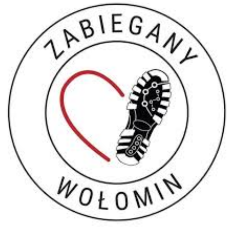 REGULAMINIII Bieg AndrzejkowyCele imprezy:Popularyzacja sportu – biegania, jako zdrowego sposobu na życie.Promocja gminy Wołomin oraz Stowarzyszenia Zabiegany WołominIntegracja środowiska sportowego1       Organizator: Stowarzyszenie Zabiegany Wołomin2       Współorganizator:              Sołtys wsi Stare Lipiny.        TERMIN I MIEJSCEBieg Andrzejkowy  odbędzie się 19.11.2022r. (sobota) w godz. 10.00-15.00 we wsi w Starych Lipinach.Start i meta zlokalizowana jest na ul. Kwitnącej przy placu zabaw „Pod Orzechem”.DYSTANSEW ramach Biegu Andrzejkowego odbędą się:bieg główny na dystansie 10 kilometrów,biegi dziecięce na dystansach: ok. 100 metrów dzieci do 6 roku życia                               ok.  300 metrów dla dzieci w wieku od 7 do 10 lat.ok 500 m dla młodzieży od 11 do 15 lat.WARUNKI UCZESTNICTWAUczestnikiem zawodów może być osoba pełnoletnia. Dopuszczony jest udział zawodników od 16 roku życia (rok urodzenia 2006 i starsi) za pisemną zgodą rodzica lub opiekuna prawnego.Osoby niepełnoletnie poniżej 16 roku życia mogą wziąć udział w zawodach  wyłącznie w towarzystwie                 i pod nadzorem opiekuna prawnegoRejestracja odbywać się będzie wyłącznie drogą elektroniczną Zgłoszenia do biegu głównego będą przyjmowane poprzez formularz zgłoszeniowy dostępny na stronie internetowej https://www.zapisyonline.pl/Zawodnik powinien posiadać aktualne badania lekarskie.W przypadku braku badań zawodnik podpisuje oświadczenie o braku przeciwwskazań zdrowotnych do wzięcia udziału w zawodach oraz o starcie na własną odpowiedzialność (zaświadczenia dostępne w biurze zawodów w dniu imprezy). W imieniu małoletniego oświadczenie podpisuje rodzic lub opiekun prawny.ZASADY ZACHOWANIA SIĘ UCZESTNIKÓW IMPREZY ISTOTNE DLA BEZPIECZEŃSTWA RUCHU DROGOWEGOPo starcie uczestnicy zawodów poruszać się będą oznaczoną znakami trasą.Uczestnicy przemieszczać się będą po drogach lokalnych, a także po ścieżkach polnych,Trasa zostanie oznaczona, zaś w newralgicznych miejscach będą stali przedstawiciele służb porządkowych lub wolontariuszeWszyscy uczestnicy imprezy zobowiązani są do bezwzględnego zastosowania się do wskazań                          i poleceń służb porządkowych organizatora oraz osób odpowiedzialnych za imprezę.ZGŁOSZENIAZgłoszenia do zawodów do dnia 13.11.2022 do godziny 20.00 , wyłącznie drogą elektroniczną na stronie www.zapisyonline.pl oraz w dniu zawodów 19.11.2022, przed startem w zależności od dostępności numerów startowychDecyduje kolejność zgłoszeń wraz z dokonaną opłatą.Uczestnik zawodów, potwierdzając zgłoszenie i dokonując wpłaty opłaty startowej, potwierdza, że rozważył i ocenił charakter, zakres i stopień ryzyka wiążącego się z uczestnictwem w Biegu Andrzejkowym w tym zagrożenie wypadkami, możliwość odniesienia obrażeń ciała oraz urazów fizycznych lub śmierci, a także szkód o charakterze majątkowym i dobrowolnie zdecydował się podjąć to ryzyko.Organizator nie zapewnia uczestnikom Biegu Andrzejkowego jakiegokolwiek ubezpieczenia na życie, zdrowotnego, odpowiedzialności cywilnej z tytułu choroby, wypadku, odniesienia obrażeń, śmierci, szkód, jakie mogą wystąpić w związku z obecnością lub udziałem uczestnika Biegu Andrzejkowego , a także nie ponosi z tego tytułu odpowiedzialności.ODBIÓR PAKIETÓW:W dniu zawodów, czyli 19.11.2022r. w godzinach 8.00-10.30 w biurze zawodów ul. Kwitnąca Stare Lipiny oraz 18.11.2022 w godzinach 17.00-19.00 w siedzibie Stowarzyszenia Zabiegany Wołomin, przy ul Wileńskiej 45 lok. 3 w Wołominie.PŁATNOŚCI:bieg główny na dystansie 10 kilometrów  – opłata startowa 60 PLN (w biurze zawodów 80 PLN)biegi dzieci – 20 PLN (w biurze zawodów 30 PLN)*UWAGA:   Członkowie Stowarzyszenia Zabiegany Wołomin opłata startowa: bieg główny na dystansie 10 kilometrów – opłata startowa 50 PLN (w biurze zawodów 70 PLN)*Członek Stowarzyszenia Zabiegany Wołomin, to osoba która wysłała wypełniła i przesłała na adres: kontakt@zabieganywolomin.pl  deklarację, która jest dostępna na stronie https://www.zabieganywolomin.pl/o-nas  oraz opłaci składkę członkowską za rok 2022.LIMIT UCZESTNIKÓW:bieg na dystansie 10 kilometrów – 100 osób  biegi dzieci 100, 300 i 500 metrów – 100 osób  OSOBY NIEPEŁNOLETNIEOsoby niepełnoletnie mogą wziąć udział w zawodach wyłącznie w towarzystwie i pod nadzorem opiekuna prawnego. Osoby powyżej  16 roku życia mogą wziąć udział w biegu  za pisemną zgodą opiekuna prawnego.Oświadczenie dla opiekuna prawnego osoby niepełnoletniej biorącej udział w treningu:„Wyrażam zgodę na udział …………………………………………………….. w zawodach organizowanych w dniu 19 listopada 2022 na terenie Gminy Wołomin. Jestem pełnoprawnym opiekunem w/w osoby niepełnoletniej.………………………………………………”(podpis opiekuna prawnego)PROGRAMOdbiór numerów startowych – zlokalizowane na starcie na ul. Kwitnącej przy placu zabaw                    „Pod Orzechem”. w dniu 19.11.2022r. w godzinach 8.00-10.308.00-  9.30 wydawanie pakietów startowych na biegi dziecięce  8.00-10.30 wydawanie pakietów startowych na bieg główny09.50  rozgrzewka dla dzieci10.00  start dystansu dzieci na 100 m10.10  start dystansu dzieci na 300 m10.20  start dystansu dzieci 500 m10.30  dekoracja zwycięzców biegów dla dzieci10.50  rozgrzewka dla dorosłych biegu głównego11.00  START BIEGU GŁÓWNEGO  12.45  dekoracja zwycięzców biegu głównego13.00  zakończenieŚWIADCZENIA DLA UCZESTNIKÓWDla wszystkich uczestników którzy ukończą zawody pamiątkowy medal.Pierwsze 44 osoby zapisane i opłacone na bieg główny otrzymają w pakiecie gadżet promocyjny.Posiłek  regeneracyjny na  mecie biegu.KATEGORIE – zawody dla dziecido 6  lat – dystans ok. 100 m,do 10 lat - dystans ok. 300 m,do 15 lat – dystans ok 500 m.Kategorie Biegu Głównego:16 lat – 30 lat31 lat  - 45 lat46+Klasyfikacja open kobiet i open mężczyzn – 3 najlepsze miejsca. W klasyfikacji Open kobiet i mężczyzn nagrody nie dublują się z kategoriami wiekowymi.Dodatkowa nagroda dla najlepszych kobiety i mężczyzny - ZABIEGANY WOŁOMIN. Nagrody w tej kategorii nie dublują się z klasyfikacją open czy kategoriami wiekowymi.INNEWszyscy Uczestnicy mają obowiązek zachowania zasad fair-play podczas trwania imprezy i na terenie imprezy, również w czasie dekoracji i po jej zakończeniu;W przypadku stwierdzenia przez organizatorów skrócenia trasy przez uczestnika, uczestnik zostanie zdyskwalifikowany;Pisemne protesty przyjmować będzie Biuro Zawodów.NAGRODY – organizator przewiduje nagrody rzeczowe za pierwsze 3 miejsca w kategoriach dziecięcych, wiekowych oraz open zarówno dla kobiet jak i mężczyzn. W przypadku nieodebrania pakietu, medalu, pucharu lub nagrody w dniu imprezy Organizator zapewni możliwość odbioru ww. nagród w terminie 6 dni od zakończenia biegu, tj. do 25.11.2022 r. włącznie.                         Po tym terminie nie będzie możliwości odbioru nagród, pucharów, medali i pakietów.POSTANOWIENIA KOŃCOWEZawody odbędą się bez względu na warunki atmosferyczne (poza sytuacjami zagrażającymi bezpieczeństwu);W przypadku zarządzenia na terenie gminy Wołomin przepisów związanych z pandemią COVID-19 w okresie odbywania się biegu, bieg odbędzie się w formule wirtualnej. Pakiety startowe w przypadku biegu wirtualnego będą do odbioru w wyznaczonym przez organizatora terminie;W przypadku braku możliwości organizacji wydarzenia w formie fizycznej ze względu na przepisy epidemiczne organizator nie przewiduje zmiany terminu wydarzenia;Organizatorzy zapewniają opiekę medyczną w trakcie trwania imprezy;Uczestnicy imprezy przyjeżdżają na własny koszt;Za rzeczy pozostawione lub zagubione w dniu zawodów, organizator nie ponosi odpowiedzialności;Organizator zastrzega sobie prawo do zmian w regulaminie;Interpretacja powyższego regulaminu (także spraw wyżej nie ujętych) należeć będzie do organizatorów.Wołomin 28.09.2022